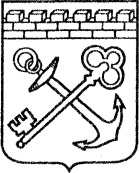 АДМИНИСТРАЦИЯ ГУБЕРНАТОРА ЛЕНИНГРАДСКОЙ ОБЛАСТИКОНТРОЛЬНО-РЕВИЗИОННЫЙ КОМИТЕТ ГУБЕРНАТОРА ЛЕНИНГРАДСКОЙ ОБЛАСТИПРИКАЗ «     »                     2020 года № г. Санкт-ПетербургО внесении изменений в Административный регламентисполнения контрольно-ревизионным комитетом ГубернатораЛенинградской области государственной функциипо осуществлению контроля за соблюдением законодательстваРоссийской Федерации и иных нормативных правовых актово контрактной системе в сфере закупок товаров, работ, услугдля обеспечения государственных нужд путем проведенияплановых проверок в отношении заказчиков, контрактных служб,контрактных управляющих, комиссий по осуществлению закупоки их членов, уполномоченных органов, уполномоченныхучреждений, специализированных организаций при осуществлениизакупок для обеспечения нужд Ленинградской области, утвержденныйприказом контрольно-ревизионного комитета Губернатора Ленинградской области от 24 сентября 2018 года №2, и признании утратившим силу приказа контрольно-ревизионного комитета Губернатора Ленинградской области от 29 февраля 2016 № 7 «Об образовании комиссии по рассмотрению обращений о согласовании заключения контракта с единственным поставщиком (подрядчиком, исполнителем) для обеспечения государственных нужд Ленинградской области»Внести в Административный регламент исполнения контрольно-ревизионным комитетом Губернатора Ленинградской области государственной функции по осуществлению контроля за соблюдением законодательства Российской Федерации и иных нормативных правовых актов о контрактной системе в сфере закупок товаров, работ, услуг для обеспечения государственных нужд путем проведения плановых проверок в отношении заказчиков, контрактных служб, контрактных управляющих, комиссий по осуществлению закупок и их членов, уполномоченных органов, уполномоченных учреждений, специализированных организаций при осуществлении закупок для обеспечения нужд Ленинградской области, утвержденный приказом контрольно-ревизионного комитета Губернатора Ленинградской области от 24 сентября 2018 года №2, следующие изменения:В пункте 1.3.:абзац первый изложить в следующей редакции: «1.3. Исполнение государственной функции осуществляется контрольно-ревизионным комитетом Губернатора Ленинградской области (далее – контрольный орган).»;В пункте 1.4.:в абзаце первом слова «руководителя контрольного органа» заменить словами «начальника отдела», слова «, а в случаях, определенных настоящим Регламентом, - сотрудниками отдела» исключить;абзац второй исключить;В пункте 1.15.:абзац третий после слова «закупок» дополнить словами «(далее – Акт, Предписание)»; В пункте 2.1.:абзац второй изложить в следующей редакции: «Телефон контрольного органа: (812) 539-49-00;»; абзац третий изложить в следующей редакции: «Телефон отдела для              консультаций по вопросам исполнения государственной функции: (812) 539-49-01, (812) 539-49-03;»;Пункт 3.8. изложить в следующей редакции: «Ответственными за формирование проекта Плана проверки, внесение изменений, а также размещение утвержденного Плана проверок в соответствии с пунктом 3.7 Регламента, являются должностные лица отдела.»;В пункте 3.15.:в абзаце пятом слова «акт по результатам проведения проверки» заменить словом «Акт»; В пункте 3.21. слово «сотрудником» заменить словами «должностным лицом»;В пункте 3.23.:абзац шестой изложить в следующей редакций: «размещение Акта в ЕИС не позднее 3 рабочих дней после его оформления.»;В пункте 3.26. слова «единой информационной системы» заменить словом «ЕИС»;В пункте 3.28.:абзац первый изложить в следующей редакции: «Руководитель контрольного органа может продлить срок проведения проверки на основании мотивированного обращения начальника отдела. Решение о продлении срока проведения проверки оформляется распоряжением контрольного органа.»;В пункте 3.29.:в абзаце восьмом предложение «В случае установления нарушения законодательства о контрактной системе в сфере закупок выдает Предписание.» исключить;В пункте 3.30.:в абзаце первом слово «инспекции» заменить словом «Инспекции»;абзац второй исключить;Пункт 3.31. дополнить следующим предложением: «Резолютивная часть Решения подлежит оглашению по окончании заседания Инспекции.»; В пункте 3.34. слова «Инспекция выдает предписание» заменить словами «контрольным органом выдается Предписание»;  Пункт 3.35. изложить в следующей редакции: «В Предписании должны быть указаны конкретные действия, которые необходимо совершить лицу, в отношении которого выдано Предписание. Предписание подписывается руководителем контрольного органа.»;В пункте 3.38.:в абзаце втором слова «актом проверки (далее – Акт)» заменить словом «Актом»;В пункте 3.40. слова «ответственный сотрудник» заменить словами «ответственное должностное лицо»;В пункте 3.41.:в абзаце первом слово «решения» заменить словом «Решения», слова «и председателем Инспекции» заменить словами «, председателем Инспекции, руководителем контрольного органа»;в абзаце втором слово «сотрудником» заменить словами «должностным лицом».Пункт 4.8. изложить в следующей редакции: «Для проведения проверки распоряжением контрольного органа создается комиссия из состава должностных лиц контрольного органа. Результаты проверки оформляются в акте, в котором отмечаются выявленные недостатки и предложения по их устранению. Акт подписывают председатель и члены комиссии.»;В пунктах 2.2., 3.3., 3.14., 4.1., 4.7., абзаце втором пункта 5.1., в пунктах 5.3., 5.10., абзацах первом и четвертом пункта 5.16. заменить слово «председатель» на слово «руководитель» в соответствующем падеже; В Приложении № 1 к регламенту исполнения государственной функции «Блок-схема исполнения контрольно-ревизионным комитетом Губернатора Ленинградской области государственной функции по осуществлению контроля в сфере закупок путем проведения плановых проверок» слова «акт, акта, решения» заменить словами «Акт, Акта, Решения».Признать утратившим силу приказ контрольно-ревизионного комитета Губернатора Ленинградской области от 29 февраля 2016 № 7 «Об образовании комиссии по рассмотрению обращений о согласовании заключения контракта с единственным поставщиком (подрядчиком, исполнителем) для обеспечения государственных нужд Ленинградской области» с момента вступления в силу приказа контрольно-ревизионного комитета Губернатора Ленинградской области            от 18 сентября 2020 года № 2 «Об утверждении Административного регламента исполнения контрольно-ревизионным комитетом Губернатора Ленинградской области государственной функции по осуществлению контроля за соблюдением законодательства Российской Федерации и иных нормативных правовых актов о контрактной системе в сфере закупок товаров, работ, услуг для обеспечения государственных и муниципальных нужд путем проведения внеплановых проверок в отношении заказчиков, контрактных служб, контрактных управляющих, комиссий по осуществлению закупок и их членов, уполномоченных органов, уполномоченных учреждений, специализированных организаций при осуществлении закупок для обеспечения нужд Ленинградской области и муниципальных нужд муниципальных образований, расположенных на территории Ленинградской области».Контроль за исполнением настоящего приказа оставляю за собой.Председатель комитета 					                          С.А. Шишокина